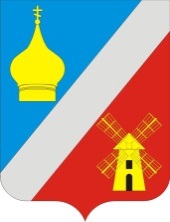 АДМИНИСТРАЦИЯФедоровского сельского поселенияНеклиновского района Ростовской области______________________________________________________ ПОСТАНОВЛЕНИЕВ соответствии со статьями 135 и 144 Трудового кодекса Российской Федерации, Решением Собрания депутатов Федоровского сельского поселения от 21.02.2019 № 133 «Об оплате труда работников, осуществляющих техническое обеспечение деятельности Администрации Федоровского сельского поселения и обслуживающего персонала Администрации Федоровского сельского поселения»         1. Утвердить Положение о премировании и единовременных выплатах работникам, осуществляющим техническое обеспечение деятельности органов местного самоуправления Федоровского сельского поселения и обслуживающему персоналу органов местного самоуправления Федоровского сельского поселения,  согласно приложению.         2. Признать утратившим силу постановление главы Администрации Федоровского сельского поселения от 30.12.2016 № 188 «Об утверждении Положения о  премировании и единовременных выплатах работникам, осуществляющим техническое обеспечение органов местного самоуправления Федоровского сельского поселения и обслуживающему персоналу органов местного самоуправления Федоровского сельского поселения». постановление главы Администрации Федоровского сельского поселения от 20.03.2019 № 31 «О внесении изменений в постановление от 30.12.2016 № 188 «Об утверждении Положения о  премировании и единовременных выплатах работникам, осуществляющим техническое обеспечение органов местного самоуправления Федоровского сельского поселения и обслуживающему персоналу органов местного самоуправления Федоровского сельского поселения».3. Настоящее распоряжение  вступает в силу с момента опубликования (обнародования) и распространяется на правоотношения, возникающие с 01.01.2020г. 4. Контроль  за  выполнением настоящего  распоряжения  оставляю за собой. Глава АдминистрацииФедоровского сельского поселения 					Л.Н. ЖелезнякПриложение к постановлению  Администрации Федоровского сельского поселения от 23.12.2019г.№ 110 ПОЛОЖЕНИЕо премировании работников, осуществляющих техническое обеспечение деятельности Администрации Федоровского сельского поселения и обслуживающего персонала Администрации Федоровского сельского поселения1.Общие положенияНастоящее Положение устанавливает размеры и порядок выплаты ежеквартальных и иных премий (далее по тексту Положения - премии) работникам, осуществляющим техническое обеспечение деятельности Администрации Федоровского сельского поселения (далее по тексту – технический персонал) и обслуживающего персонала Администрации Федоровского сельского поселения (далее по тексту – обслуживающий персонал).Премирование технического и обслуживающего персонала администрации является экономическим методом стимулирования их трудовой деятельности, персональной ответственности и заинтересованности в эффективном решении задач, стоящих перед администрацией.Премирование технического и обслуживающего производится за счет и в пределах утвержденного фонда оплаты труда. Работникам могут выплачиваться следующие виды премий: 1) премии по итогам работы за месяц, год за счет фонда премирования за выполнение особо важных и сложных заданий. 2) премии по итогам работы за квартал, год за счет экономии фонда оплаты труда.1.3. Основными показателями оценки деятельности технического и обслуживающего персонала являются: 1) качественное и своевременное выполнение должностных обязанностей, утвержденных должностными инструкциями; 2) соблюдение трудовой дисциплины, служебной этики и правил внутреннего трудового распорядка администрации Федоровского сельского поселения; 3) соблюдение регламента администрации Федоровского сельского поселения (далее - регламент); 4) отсутствие дисциплинарного взыскания.1.4. При расчете размера премии учитывается фактически отработанное время.1.5. Премирование технического и обслуживающего персонала осуществляется на основании распоряжения Главы Администрации Федоровского сельского поселения.2. Порядок начисления и выплаты премий техническому и обслуживающему персоналу.2.1. Техническому и обслуживающему персоналу выплачивается премия по результатам работы за месяц в следующих размерах:1) работникам из числа технического персонала:- старшему инспектору – до 100% должностного оклада;- инспектору – до 50% должностного оклада;2) рабочим из числа обслуживающего персонала:- тарифицируемым по 1-3 разрядам – до 25% ставки заработной платы;- тарифицируемым по 4-8 разрядам и высококвалифицированным рабочим – до 50% ставки заработной платы.2.2. В пределах утвержденного фонда оплаты труда премирование технического персонала может также производиться по результатам выполнения разовых и иных поручений2.3. Техническому и обслуживающему персоналу  к юбилейным датам (50, 55, 60 лет) и праздничным дням может выплачиваться премия по распоряжению Главы Администрации Федоровского сельского поселения в пределах средств, предусмотренных в фонде оплаты труда.2.4. Техническому персоналу в пределах утвержденного фонда оплаты труда может быть выплачена премия в размере двух должностных окладов по результатам работы за год.2.5. В пределах утвержденного фонда оплаты труда премирование обслуживающего персонала может производиться: 2.5.1. За качественное и оперативное выполнение особо важных заданий и особо срочных работ, разовых поручений в течение года, а также в других случаях, предусмотренных нормативными правовыми актами соответствующих органов местного самоуправления. К особо важным заданиям и особо срочным работам, а так же, разовым поручениям, за выполнение которых могут поощряться работники, относятся следующие критерии: а) для водителей автомобиля: - содержание кузова и салона автомобиля в чистоте; -качественный контроль технического состояния транспорта; - качественная подготовка автомобиля для прохождения технического осмотра; - своевременная сдача путевых листов; - своевременное и точное выполнение полученного задания; - обеспечение санитарно-гигиенических условий в гараже; -выполнение незапланированных работ по поручению руководителя;  - качественное выполнение дополнительного объема работ, в том числе не входящего в должностные обязанности работника; - интенсивность работ в зимний период. б) для уборщиков служебных помещений: - проведение генеральных уборок; - уход за зелеными насаждениями; - качественная организация и проведение месячника по уборке помещений администрации района и прилегающей к ней территорий; - качественное выполнение дополнительного объема работ, в том числе не входящего в должностные обязанности работника; - выполнение функций, не входящих в круг должностных обязанностей.2.6. При наличии следующих показателей размер начисленной премии снижается:1) за нарушение правил внутреннего трудового распорядка – на 5% за каждый случай;2) за нарушение правил охраны труда, техники безопасности, противопожарнойбезопасности – на 10% за каждый случай;3) за некачественное или несвоевременное исполнение должностных обязанностей – на 10%.2.7. Не начисляется премия в следующих случаях:1) при увольнении работника по собственному желанию в расчетном периоде или за виновные действия;2) прогула;3) появление на работе в нетрезвом состоянии;4) необеспечения сохранности имущества.2.8. Премии техническому и обслуживающему персоналу выплачивается по распоряжению главы Администрации Федоровского сельского поселения.2.9. При утверждении фондов оплаты труда сверх суммы средств, направляемых для выплаты должностных окладов работникам, предусматриваются следующие средства на выплату (в расчете на год): премии по результатам работы за месяц – в размере 3-х должностных окладов.3. Условия и порядок выплаты материальной помощи работникам технического персонала.3.1. Выплата материальной помощи работникам технического персонала производится в размере средств, предусмотренных на эти цели, но не более двух должностных окладов в календарном году. Материальная помощь не является вознаграждением за труд, не индексируется и не включается в расчет всех видов среднего заработка.Начисление и выплата материальной помощи производится по личному заявлению работника на основании распоряжения Главы Администрации Федоровского сельского поселения.3.2. Размер материальной помощи лицам, работающим на условиях неполного рабочего дня, исчисляется из фактически получаемого должностного оклада за фактически отработанное время.3.3. Техническим работникам, проработавшим неполный период, принятый в качестве расчетного для выплаты материальной помощи, в  связи с призывом на службу в Вооруженные Силы, переводом на другую работу, поступлением в учебные заведения, окончанием срочного трудового договора, сокращением численности или штата, ухода на пенсию, уволенным по собственному желанию, а также лицам, поступившим на службу в расчетный период, выплата материальной помощи производится пропорционально отработанному времени.3.4. В исключительных случаях в индивидуальном порядке могут быть рассмотрены заявления работников технического персонала на выплату им материальной помощи единовременно  при стихийных бедствиях, в случаях заболевания, смерти близких родственников (родители, дети, родные брат и сестра, муж, жена) и по другим уважительным причинам (пожар, кража и иные непредвиденные обстоятельства), подтвержденным документами в установленном порядке, в пределах утвержденного фонда оплаты труда, но не более двух должностных окладов в календарном году.Решение о выплате такой материальной помощи и ее размере принимается на основании мотивированного заявления технического работника и распоряжения Главы Администрации Федоровского сельского поселения.3.5. Решение о выплате материальной помощи техническим работникам, попавшим в определенную жизненную ситуацию, оформляется распоряжением главы Администрации поселения.3.6. В случае смерти технического работника материальная помощь выплачивается членам его семьи или лицу, находившемуся на иждивении умершего на день его смерти, по их заявлению при предъявлении соответствующих документов в размере, определяемом в каждом случае отдельно главой Администрации поселения, в пределах фонда оплаты труда.3.7.Индивидуальные трудовые споры по вопросам выплаты материальной помощи, а также определения размеров этих выплат рассматриваются в установленном законодательством порядке.23.12.2019г.                                                 №  110                                           с. ФедоровкаОб утверждении Положения о  премировании и единовременных выплатах работникам, осуществляющим техническое обеспечение деятельности Администрации Федоровского сельского поселения и обслуживающему персоналу Администрации Федоровского сельского поселения